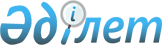 О некоторых вопросах погашения Западно-Казахстанской областью задолженности по семенной ссудеПостановление Правительства Республики Казахстан от 14 декабря 2000 года N 1843

      В связи с недостаточным объемом валового сбора зерна в Западно-Казахстанской области, не позволившим обеспечить полное погашение задолженности по семенной ссуде 1999 года, P000349_ Правительство Республики Казахстан постановляет: 

      1. Согласиться с предложением акима Западно-Казахстанской области о пролонгации погашения остатка задолженности по семенной ссуде 1999 года в общей сумме, эквивалентной 4 596 529 долларам США, до 2003 года. 

      2. Акиму Западно-Казахстанской области обеспечить погашение остатка задолженности по семенной ссуде в установленные сроки и в этой связи в установленном законодательством порядке: 

      1) при формировании местного бюджета на 2001 год предусмотреть расходы в сумме, эквивалентной 1 596 529 долларам США, на погашение остатка задолженности по семенной ссуде 1999 года; 

      2) ходатайствовать перед маслихатом области о получении согласия маслихата по включению в расходную часть местного бюджета, при его формировании соответственно на 2002 и 2003 годы, средств на погашение остатка задолженности по семенной ссуде 1999 года в сумме, эквивалентной 1 500 000 долларам США, ежегодно. 

      3. При условии выполнения пункта 2 настоящего постановления: 

      1) рекомендовать закрытому акционерному обществу "Фонд развития малого предпринимательства" заключить с закрытым акционерным обществом "Фонд финансовой поддержки сельского хозяйства" (далее - Общество) соглашение о внесении соответствующих изменений в кредитный договор, заключенный во исполнение постановления Правительства Республики Казахстан от 31 марта 1999 года N 341 P990341_ "О товарном кредитовании семенным зерном посевной компании 1999 года" (далее - Постановление); 

      2) рекомендовать Обществу заключить с акимом Западно-Казахстанской области соответствующее соглашение о внесении изменений в кредитный договор, заключенный между ними во исполнение Постановления. 

      4. Признать утратившим силу постановление Правительства Республики Казахстан от 6 октября 1999 года N 1527  P991527_  "О некоторых вопросах Западно-Казахстанской области".      5. Контроль за исполнением настоящего постановления возложить на Заместителя Премьер-Министра Республики Казахстан Ахметова Д.К.      6. Настоящее постановление вступает в силу со дня подписания.           Премьер-Министр        Республики Казахстан(Специалисты: Склярова И.В.,              Мартина Н.А.)     
					© 2012. РГП на ПХВ «Институт законодательства и правовой информации Республики Казахстан» Министерства юстиции Республики Казахстан
				